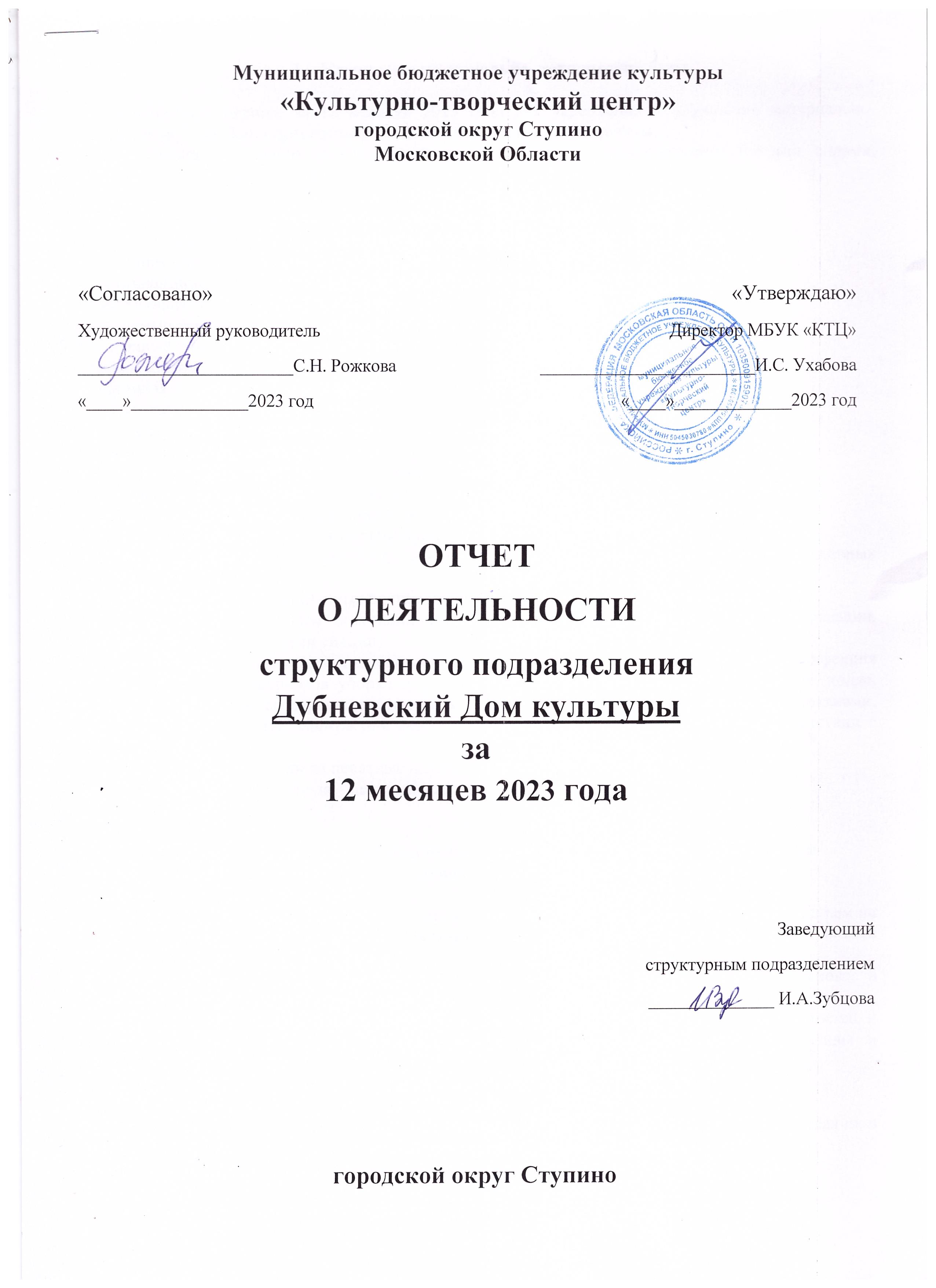 Улучшение материально- технической базы1.1. В отчетный период, за 12 месяцев 2023 года для укрепления и улучшения материально-технической базы  были проведены работы по следующим направлениям: Поддержание здания и помещений  в удовлетворительном состоянии (своими силами, материал- спонсорская помощь):- замена подвальных канализационных чугунных труб восточного крыла здания;- ремонт подвальных канализационных пластиковых труб восточного крыла здания;- ремонт подвальных канализационных пластиковых труб северного крыла здания;- частичное оштукатуривание стены в холле;- частичная замена ламп в тренажерном зале, холле, танцевальном зале, кабинетах.Прилегающая территория и фасад здания:- частичный ремонт козырька центрального входа;- частичный ремонт поручней - сварочные работы;- замена дверных доводчиков центрального входа – 2 шт.;- частичная замена плитки центральной входной группы;-ремонт лавочек (3 шт.).1.1.2. Декоративно- эстетическое оформление помещений и фасада здания (своими силами):-оформление и оборудование выставочного зала в течении творческого сезона;-оформление тематических выставок в танцевальном зале;-оформление холла и танцевального зала перед концертами;-красочное оформление фасада здания перед календарными праздниками;-красочное оформление  холла и танцевального зала перед Новым годом;-оформление прилегающей территории, сценической площадки, фасада для проведения уличных мероприятий;-приобретение афиш и праздничных баннеров для оформления (спонсорская помощь).1.1.3.Поддержание в рабочем состоянии систем водоснабжения, теплоснабжения, канализации, электрооборудования (своими силами). 1.1.4. Соблюдение санитарно-гигиенических норм и правил: своевременная дезинфекция помещений, ведение журналов уборки и дезинфекции, антисептики для рук в коридорах, холле, кружковых кабинетах, своевременная замена воды в кулере, пополнение одноразовыми стаканами, индивидуальные средства защиты для персонала, утилизация масок и перчаток, в соответствии с требованиями. 1.1.5. Оформление подписки на печатные издания (спонсорская помощь). 1.1.6. Обучение по охране труда – централизованно.2.  Основные проведенные мероприятия и количество посетителей. Улучшения и нововведения.Вся работа Дубневского ДК в 2023 году проходила в соответствии с муниципальным заданием на оказание муниципальных услуг, перспективным планом работы на текущий год и иными распоряжениями вышестоящих органов.Услуги Дубневского ДК предоставлялись населению на бесплатной и платной основе, в соответствии с планом проведения мероприятий.Основной целью работы Дубневского ДК являлось удовлетворение духовных потребностей и культурных запросов населения, создание условий для развития творческой инициативы и организации отдыха людей.Для достижения цели, были поставленные следующие задачи:- организовать досуг среди различных слоев населения;-уделять внимание, формированию творческой активности подрастающего поколения, вовлекая их в клубные формирования и работу по организации проведения различных мероприятий;-содействовать развитию народного творчества среди всех возрастных категорий населения.Для реализации поставленных задач, в отчетный период было организованно и проведено 206 культурно-массовых мероприятий для разновозрастной аудитории, на которых присутствовал 11114  человек. Из числа культурно-массовых мероприятий в отчетном периоде 2023г. проведено 35мероприятий на платной основе, которые посетили 606 человек.2023год был объявлен Годом педагога и наставника.На протяжении всего года проводились  мероприятия разного плана. Это и литературные гостиные и викторины и спортивные соревнования. Работники Дубневского ДК тесно сотрудничают с преподавателями школы  и воспитателями детского сада, совместно и индивидуально проводят мероприятия и проекты, участвуют в конкурсах.Большая работа проводиласьпосохранению и возрождению традиционной русской народной культуры, а также привлечению населения к народным гуляниям для сохранения исторического и культурного наследия; воспитанию патриотизма; уважению к культуре Отечества и истории родного языка; верности Родине и воинской присяге; единстве слова и дела; выявлению и поддержке молодых дарований; формированию здорового образа жизни, профилактике безнадзорности, правонарушений и преступности.В рамках развития и пропаганды народных праздников, обычаев, обрядов, особенностей музыкального, песенного и народного творчества, сотрудниками Дубневского ДК проводились праздничные мероприятия, зрителями которых стали 2708 человек: «Рождественский перезвон» - рождественская игровая программа в Храме Успения Божией Матери с.Липитино;участие в фестивале «Рождественские встречи»;«Масленица к нам пришла и веселье принесла» - праздник Масленицы;«Каждый день и каждый час мы работаем для вас»  - отчетный концерт творческих коллективов Дубневского ДК;«Я эту землю родиной зову» - празднование Дня деревни Дубнево;«Под знаком мира, дружбы и добра» - концерт ко Дню дружбы и единения славян;«Мы семья- мы вместе» - конкурсно-развлекательная программа ко Дню  семьи, любви и верности;Участие в открытом историко-культурном Фестивале «Авдотьинские встречи»;«Усадьбы городского округа Ступино»-участие в праздновании Дня города Ступино ;«Ночь искусств» КТЦ г. Ступино - Всероссийская акция, посвященная Году культурного наследия народов России;«Новогоднее чудо» - зажжение огней на новогодней елке.Приобщение детей и подростков к народной культуре является средством формирования семейных ценностей, патриотических чувств и развития духовности. В отчетный период в Дубневском ДК было проведено более 20 мероприятий данной направленности в различных форматах: информационные и познавательные программы:«Медовый спас здоровья припас», «Сказочное путешествие», «Сказочные школы», «По строкам русской литературы», «Нам сегодня весело»; игровыепрограммы: «Сказочное путешествие» - игра – путешествие в мир русских сказок, «Русский сказочный марафон»-интерактивная программа,«По следам сказок» - игра-викторина;виртуальная экскурсия «Город замечательных людей»- видео экскурсия по городу Ступино ;творческие мастер-классы «Кружевной ангел», «Подарок защитникам», «Талисманы Родины», «День рождения деда Мороза», «Ромашки нежный лепесток», «Русские узоры», «Семейный оберег», «Чтобы помнили», «Дары осени», «Мы вместе», «Дары осени», «История почтового голубя»; «Теремок» - кукольный спектакль. Участниками данных мероприятий стали 435 человек.Значительное место в работе Дубневского ДК занимает работа по патриотическому воспитанию, пропаганде истории и воинской славы России. Патриотическая направленность присутствовала во многих проводимых мероприятиях ДК. За период с января по декабрь 2023 года творческим коллективом было подготовлено и проведено 46разных по содержанию и форме культурно – досуговых мероприятий данной направленности, которые посетили 3715человек.Основными культурно-массовыми мероприятиями по патриотическому воспитанию были концертные программы: ко Дню защитников Отечества «Мужество, смелость, сила», концерт творческих коллективов Дубневского ДК, театрализованная постановка ко Дню Победы  «Победный май», концерт ко Дню народного единства «Под знаком мира, дружбы и добра»,новогоднее сказочное представление«Пока часы 12 бьют…».В своей работе по военно-патриотическому воспитанию сотрудники Дубневского ДК  стараются охватить все возрастные категории населения. Особое место в патриотическом воспитании занимает тема подвига и героизма в рамках Великой Победы годы Великой Отечественной войны.Ко дню Победы был разработан и проведен цикл разноплановых мероприятий с участием детей и молодежи: «Помним, верим и храним» - акция поздравления ветеранов, детей войны, тружеников тыла;«Георгиевская ленточка» -  патриотическая акция,  «Победа в сердце каждого живет» - торжественная церемония возложения цветов у Поклонного Креста д.Дубнево и у Обелиска Славы с.Липитино, почетный караул, солдатская каша, мастер-классы.Нашими мероприятиями мы стараемся донести до молодого поколения гордость засвой народ, за свою страну, любовь к Отечеству, учим уважать старшее поколение.Огромная работа была проведена по проведению иподготовке следующих мероприятий патриотической направленности:церемония возложения цветов к Поклонному Кресту д.Дубнево, посвященная Дню защитников Отечества«Во славу Отечества»;акция ко Дню памяти и скорби«Свеча памяти»;акция к 100-летию со Дня рождения Зои Космодемьянской «Запомните имя- Зоя»тематические беседыко Дню блокады Ленинграда, ко Дню Сталинградской битвы, к 9-ой годовщине присоединения Крыма к России,  Дню памяти жертв блокады Ленинграда;патриотические часы: «В их детство ворвалась война» (ко Дню памяти юного героя-антифашиста),«Кто сердцем присягнет, того враг не согнет» (ко Дню памяти российских воинов), «Нет безымянных героев», «На огненных московских рубежах», «Герои те, кто жизни сохранял» ( ко Дню Героев Отечества), «Ты помни» (ко Дню Неизвестного солдата);игровые программы: «И в небе и на земле» -игровая программа ко дню ВДВ, «В мире танца» -танцевальная программа (танцы народов мира);показ документального фильма «Страницы блокадного Ленинграда»;творческие мастерские: «Славлю тебя ВМФ» (ко Дню военно-морского флота),«Пусть всегда будет папа» (ко Дню отца),«Мой флаг- моя Россия» (ко Дню России).27 июня 2022г Президент Российской Федерации Владимир Путин подписал Указ № № 401 «О проведении в Российской Федерации Года педагога и наставника».В рамках данного указа «Года педагога и наставника» сотрудники Дубневского ДК провели ряд мероприятий:«С любовью к учителям» - творческая мастерская; «Дружная школьная семья» - развлекательная  программа; «Спасибо Вам, учителя!» - мастер-класс; «Мы в школьный мир откроем двери» - развлекательная программа;Данные мероприятия посетили 205 человек.Работа с детьми и подросткамиУспешно продолжают воплощаться в жизнь задумки и идеи по организации детского досуга. Все мероприятия ориентированы на поддержку здоровья детей, развитие творческого потенциала личности каждого ребенка, приобщение подрастающего поколения к социокультурным ценностям. Работа с детьми в Дубневском ДК осуществляется, начиная с детей дошкольного возраста. В работе с данной категорией используются самые разнообразные формы проведения мероприятий такие как: игровые программы с элементами театрализации, игры-квесты, интерактивные, танцевальные, конкурсные программы, мастер-классы, викторины, настольные игры, караоке, конкурсы рисунков на асфальте, мультпоказы.Количество мероприятий для детей за 2023 год достигло 127 шт., в которых приняли участие и присутствовали в качестве зрителей 4087человек. Для формирования досуга детей и подростков в каникулярное время мы стараемся привлечь их к творческой и коллективной деятельности. Большое внимание было уделеноорганизации летнего досуга и отдыха детей. Три раза в неделю ребята, на бесплатной основе, принимали участие в мероприятиях различной направленности:«Хоровод улыбок» - праздничная программа, в рамках празднования Дня защиты детей стала ярким и запоминающимся началом летних каникул.Игровая программа, кукольный театр, мастер-классы – все это проводилось на площади перед ДК.Возможность почувствовать себя настоящими участниками кукольного театра и научиться управлять игровыми куклами была у ребят на кукольном театре в сказке «Теремок».Группы танцоров соревновались за звание лучшей танцевальной команды в конкурсной программе «Танцы против наркотиков», а дружное исполнение песен в летнем караоке «В мире музыки» дарило детям летнее солнечное настроение.Ко Дню пожарного надзора в тематической программе «01 спешит на помощь», ребятам напомнилио том, что огонь может быть не только полезным, но и опасным и насколько важно соблюдать правила пожарной безопасности.В Международный день светофора выпала замечательная возможность привлечь внимание детей и взрослых к проблеме безопасности дорожного движения в познавательно-игровой программе «Путешествие в страну Светофорию».Весело, задорно и энергично отметили День физкультурника.На площади перед Дубневским ДК прошла игровая программа «Мальчишки и девчонки вперед!». Ребят ждали эстафеты на ловкость и скорость. Все получили заряд бодрости и хорошего настроения.Зарекомендовала себя летняя дворовая площадка «Здравствуй,лето!», где дети, на протяжении всех летних каникул, находили занятия по интересам.Задача Дубневского ДК в работе с детьми – правильное распределение и активизация досуга детей в свободное время. Каждый ребенок или подросток выбирает себе занятие по душе. С этой целью в  Дубневском ДК созданы и работают 12клубных формирований для детей и подростков, в них занимается 232 человек.Работа с молодежью В 2023 году основными направлениями в работе с молодежью являлись мероприятия патриотического, нравственного, экологического воспитания, приобщение к здоровому образу жизни, активной жизненной позиции, неприятие асоциальных явлений, творческой самореализации. Применялись следующие формы работы: оздоровительные программы,содействующие формированию у молодежи ценностных представлений о здоровьеи развитию навыков здорового образа жизни: «Будем здоровы!», «Танцы, спор, здоровый образ жизни», «Что мешает нам быть здоровыми», «Бегай, прыгай и играй», «Игромир», «Не ленись! Оздоровись!», «Сыграем?»;мероприятия патриотической направленности (перечислены выше);мероприятия, направленные на противодействие распространению алкоголизма, наркомании, токсикомании в молодежной среде: «Мы за жизнь без табака», «Танцы против наркотиков», «Вдох беды», «Жизнь внезависимости»;мероприятия, направленные на укрепление межнационального и межрелигиозного согласия (толерантность): «Я, ты, мы», «Лучший знаток толерантного поведения», «Расы, народы, нации», «Дорогами толерантности»;мероприятия, в рамках противодействия идеологии терроризма и экстремизма: «Будущее без терроризма. Терроризм без будущего», «Нормы жизни в обществе», «Как вести себя при угрозе теракта»;профилактику правонарушений, преступлений, гибели и травматизма среди молодежи: «Первый тоненький ледок, чем опасен он дружок?», «Внимание опасность!»;акции, квесты, флэш-мобы, концерты.Всего в 2023 году для молодежи было проведено: 61 культурно-массовых мероприятия, на которых присутствовал 3563 человек.Развитие и поддержка молодежи осуществляется и путем вовлечения их в клубные формирования. На базе Дубневского ДК в 2023 году функционировало 7 кружков и клубов по интересам для молодых людей, участниками которых были  204 человека.Работа пожилыми людьми, инвалидамиПриоритетными целями работы являются организация досуга пожилых людей и инвалидов.  Работа сотрудников Дубневского ДК направлена на то, чтобы предоставить возможность приятно проводить время, пробуждать у граждан новые интересы, создавать условия для общения, удовлетворения культурно-просветительной потребности.Представители старшего поколения являются основными зрителями практически всех массовых мероприятий Дубневского ДК, концертов, тематических встреч, информационных и развлекательных программ для людей старшего поколения, творческих мастерских, программ для бабушек и внуков, музыкальных викторин. 1450 человек старшего поколения посетили данные мероприятия за отчетный период.Важное внимание уделялось мероприятиям в рамках проекта «Активное долголетие».За время реализации проекта, в 2023 году, проведено 24 мероприятий для людей пожилого возраста и людей с ограниченными возможностями: «Игромир»– вечер настольных игр познакомил с историей возникновения настольных игр  в России. Каждый смог поделиться историей любимых игр из своего детства и окунуться в мир современных настольных игр.«Душою молоды всегда» - на программеучастники мероприятия узнали и испробовали некоторые хитрости или полезные советы, помогающие эффективно решить ту или иную проблему. Программа «Вечер отдыха» позволила людям серебряного возраста полностью расслабиться, позабыть о суетах современной жизни и в теплой, дружеской атмосфере пообщаться с друзьями.Для любителей танцев была организованна программа «Вторая молодость». Гостей ожидала встреча с чудесной музыкой, с прекрасным миром танца, а также интересные  викторины и загадки. «А в сердце молодость живет» - программа ко Дню пожилого человека. Все с  удовольствием отгадали ребусы и головоломки, приняли участие в викторине на знание советских мультфильмов, в конкурсе «Веселые буквы», в игре-челлендже «Угадай продолжение песни».Развлекательная программа«Под Новый год»перенесла участников мероприятия в школу Снегурочек, где они прошли обучение, показали свое умение в конкурсах, водили хороводы, пели песни, танцевали. На празднике царило веселье и хорошее настроение! Гостей пришли поздравить Дед Мороз и Снегурочка.Для пожилых людей в Дубневском ДК организовано 2 клубных формирования, которые посещают 21 человек.За отчетный период 2023 г. было проведено отделом киносети:- демонстрация мультипликационных фильмов – 11 сеансов, на которых присутствовало 155человека.3.Количество детей, принимающих участие в творческих мероприятиях, и что сделано для их привлечения.Одна из приоритетных задач ДК – создание целого спектра разнообразных предложений, которые помогли бы каждому найти себе занятие по душе – от малышей до людей старшего возраста.Выстраивая свою работу в данном направлении, сотрудники Дубневского ДК активно  привлекают  население  для участия  зрелищно–массовых мероприятиях ДК, увлекательных культурно-досуговых, развлекательных, познавательных,  танцевальных программ, различных театрализованных представлений, квестов; ведут работу по подготовке творческих коллективов ДК  для участия  в фестивалях различного уровня, направленных на сохранение и развитие культуры.Принимают участие в выездных мероприятиях и событиях городского округа Ступино. Дубневский ДК старается не только быть заметным на карте района, но и следит за городскими тенденциями.Сотрудниками Дубневского ДК ведется целенаправленная работа по привлечению детей и молодежи в клубные формирования.День открытых дверей - одно из важных мероприятий для наполнения клубных формирований. Этому формату отведена важная роль в начале творческого сезона. В этот день посетители могут познакомиться и пообщаться с руководителями клубных формирований, задать волнующие вопросы, записаться в понравившийся кружок.Современный человек привык получать полную информацию о чем-либо из интернета, поэтому Дубневский ДК ведет свой хорошо структурированный и понятный пользователю сайт (https://dkdubnevo.nethouse.ru/posts), содержащий полную информацию об учреждении и его событиях, его клубных формированиях. Любой посетитель сайта может посмотреть фотогалерею, ознакомиться с расписанием работы клубного формирования, сделать свой выбор.Руководители коллективов активно работают со своей аудиторией через   социальные сети, создают группу по интересам, где посетители могут общаться, узнать расписание занятий и цены, смотреть фотоальбом и видеозаписи занятий, выступлений и праздников.Предусмотрена возможность записи в кружок на пробное занятие. А также проводятся бесплатные мастер-классы по разным направлениям деятельности. Для организации   мероприятий, совместных поездок на конкурсы привлекаются родители участников клубных формирований, которые общаясь с другими родителями делятся своими впечатлениями о работе ДК и клубных формирований.В Дубневском ДКуспешно работает 25 клубных формирований различной направленности, в которых задействованы 442 участника.Основные направления: хореографическое искусство, театральное, вокальное, декоративно-прикладное, техническое творчество, спорт, клубы по интересам.В течении 2023года проводилась работа по пропаганде и развитию имеющихся клубныхформирований. Учитывая интересы посетителей Дубневского ДК создавались новые направления и клубные формирования, в частности: клуб по интересам- «100 идей»-лайфхаки для всех;клуб по интересам-«Мир животных»- для любителей домашних животных;клуб по интересам- «Уютное место»- зона вайфай;клуб по интересам- «Ловкая ракетка»- для любителей пин-понга;клуб по интересам- «Веселая страна»- для организации занятости детей и подростков в свободное время;кружок для малышей- «Академия детства».Участники творческихколлективов самодеятельного народного творчества активно участвуют в фестивалях и конкурсах районного, областного, регионального, 
всероссийского, международного уровней, что способствует повышению их заинтересованности вреализации творческих способностей, а также пропаганде в подростковом окружении позитивногообраза жизни.В отчетном году203 участника творческих коллективов Дубневского ДК приняли участие в 20 конкурсах и фестивалях, где были достойно отмечены призовыми местамии заработали 26 Дипломов и Грамот.Количество посещений интернет ресурсов, и что сделано для их увеличенияЗа отчетный период на сайтах размещены афиши и отчеты проведенных мероприятий, а именно:Для привлечения населения организована работа с интернет – ресурсами. Своевременно, в социальных сетях, на страницах групп и на сайте МБУК «КТЦ» с/п Дубневский ДКhttps://dkdubnevo.nethouse.ru/   размещается полная информация о проводимых мероприятиях, которая включают в себя: анонсы мероприятий, отчет о проведенном мероприятии, хештеги, по которым легко найти все посты в соц.сетях на определенную тему. Актуальность, достоверность и своевременность размещения способствует улучшению качества работы Дома культуры, открытости, доступности информации для населения. Систематически организована работа по голосованию за то или иное событие, привлекаются новые участники и увеличивается посещаемость сайта, групп, страниц.За 2023 год наполняемость групп Дубневского ДК и посещаемость страниц увеличились, а именно:Наивысшие достижения (обладатели премий, победители областных, всероссийских, международных конкурсов) Деятельность клубных формирований помогает населению не только скрасить свой досуг, развивать творческие способности, но и дает возможность достигнуть определенных результатов.За 12 месяцев 2023 года  творческие коллективы приняли участие в20 конкурсе и фестивале  районного, областного, всероссийского и международного уровней.  Количество человек, прошедших повышение квалификации(% работников прошедших повышение квалификации за последние 5 лет) - 100 %Платные услуги  руб. (% выполнения плана) – 213 750,00  руб. - 100 %7.Реализация (участие) в проектах разного уровняДеятельность Дубневского ДК в 2023 году строилась на внедрение в практику работы проектной деятельности. Дубневский ДК является участником проекта Министерства культуры Московской области  «Лучший работник культуры»  и проект «Мы вместе»8.Работа по исполнению предписаний надзорных органов – предписаний не было.9.Количество жалоб, обращений граждан и результаты их решений - жалоб нет.10. Работа по благоустройству территорий, оформлению фасадов.12.1. На прилегающей к ДК площади благоустроены 3 клумбы. На них высажено: 2 500 шт. цветов (ирисы, маргаритки, анютины глазки, пионы, астры, ландыши, ромашки, флоксы, бархотки. петунии). 12.2. Проведено своими силами: омолаживающая обрезка деревьев -24 шт.;омолаживающая обрезка кустарников- 46 шт;окос газонов-26 022,5 м2;очистка прилегающей территории от зимнего мусора, сухих веток, листвы и сухостоя (апрель, май) - 69 852,12 м2;чистка  дорожек,  отмосток  от снега и обработка от наледи (январь-март,октябрь-декабрь) - 47 116,8 м2;уборка территории от прошлогодней листвы 1 040,9 м2.12.4. Произведена своими силами: покраска ограждений 30 п.м.;ремонт и покраска скамеек – 11 шт.;ремонт и покраска урн – 6 шт.;зачистка и покраска бордюров – 60 п.м.;частичная покраска цоколя – 10 кв.м.12.5. Произведено оформление здания и территории в дни праздничных  мероприятий- 30 раз.№п/пНазвание сайтовКоличество публикаций 2023 г.1В КОНТАКТЕ4842ОДНОКЛАССНИКИ3594Telegram4376dk.mosreg (ДК Мосрег)2107PRO.Культура (АИС ЕИПСК)2308Официальный сайт  Дубневского ДК1999Печатные издания: газета «Ступинская панорама»1ИТОГО:1920№Название сайтов2021 г.(кол-во чел.)2022 г.(кол-во чел.)2023 г.(кол-во чел.)1В КОНТАКТЕ3544255202ОДНОКЛАССНИКИ  страница6446767013ОДНОКЛАССНИКИ   группа349414612